Name: ______________________________     Pd: 3     Week 3 Distance LearningThermal EnergyUse the resources found on Mr. Hanna’s website to help you respond to the following items.VOCABULARY:TEMPERATURETHERMAL ENERGYHEATCONDUCTIONCONDUCTORINSULATORCONVECTIONRADIATIONSHORT ANSWER:Explain the relationship between “thermal energy,” “temperature,” and “heat.”Compare the three common temperature scales in the table below.How does the kinetic energy of the molecules in a substance relate to the temperature/phases?Describe possible effects of adding thermal energy to a substance (or removing it from the substance)?How is the energy required to raise the temperature of a substance related to the specific heat of the substance?The specific heat of water is 4.18 J/g⁰C.  If you are heating 500g of water from a temperature of 20⁰C to a temperature of 100⁰C, how many Joules of thermal energy will be required?  (show your work)Compare the three types of heat, convection, conduction, and radiation (how they are similar/different).Differentiate conductors and insulators (how they are different).  (note – your answer should address density)What causes a convection current? (note – your answer should address density)What evidence do we have that radiation can transfer thermal energy through empty space?If I hand you a can of soda that I got from the refrigerator, explain why your hand would feel cold when you touch the can.Explain the expression, “There’s no such thing as cold.”INTERPRETING A GRAPH:  Use the phase change graph below to answer the following questions.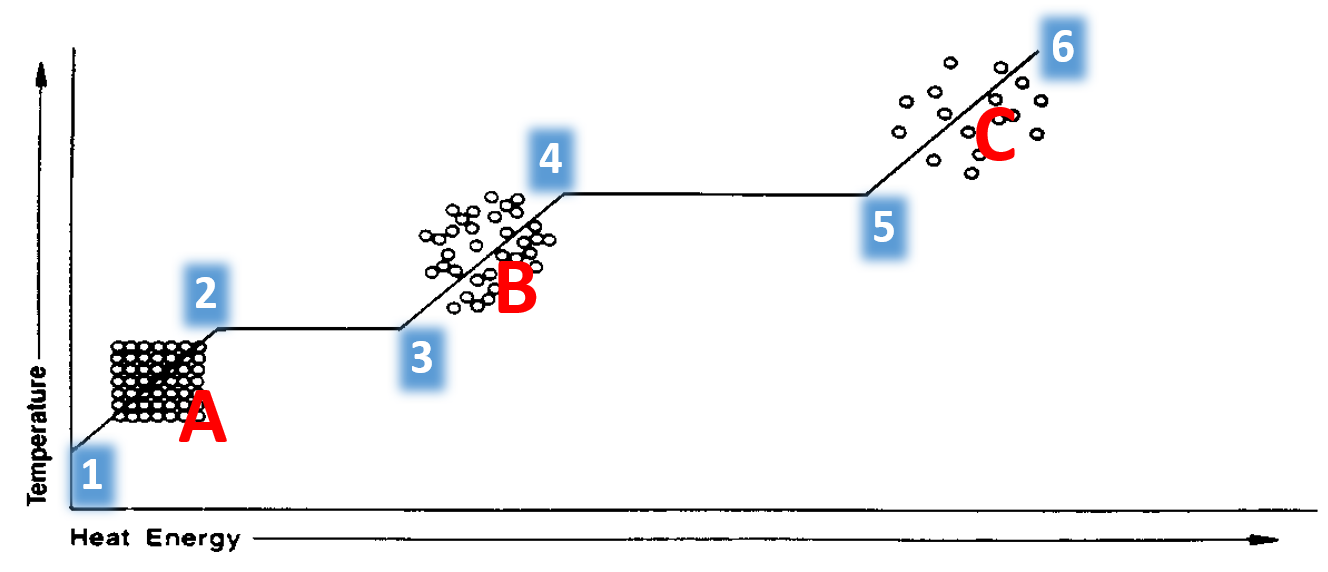 Label the state of matter present at each position below:What is happening to the substance during each interval below?Between positions 1 and 2 – Between positions 2 and 3 – Between positions 3 and 4 – Between positions 4 and 5 – Between positions 5 and 6 – Is thermal energy being added to this substance or removed from this substance between positions 1 and 6?  What evidence do you have?Which positions on this graph would you use the equation “Q=mcΔT” to determine how much thermal energy transfer is required?Which positions on this graph would you use the equations “Q=mLf” or “Q=mLv” to determine how much thermal energy transfer is required?Temp. ScaleFAHRENHEITCELSIUSKELVINMetric System? (Y or N)Freezing Point of WaterBoiling Point of Water